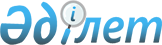 Ерейментау аудандық мәслихатының 2019 жылғы 24 желтоқсандағы № 6С-46/2-19 "2020-2022 жылдарға арналған аудандық бюджет туралы" шешіміне өзгерістер енгізу туралыАқмола облысы Ерейментау аудандық мәслихатының 2020 жылғы 30 маусымдағы № 6С-50/13-20 шешімі. Ақмола облысының Әділет департаментінде 2020 жылғы 9 шілдеде № 7946 болып тіркелді
      Қазақстан Республикасының 2008 жылғы 4 желтоқсандағы Бюджет кодексінің 106-бабының 4-тармағына, Қазақстан Республикасының 2001 жылғы 23 қаңтардағы "Қазақстан Республикасындағы жергілікті мемлекеттік басқару және өзін-өзі басқару туралы" Заңының 6-бабына сәйкес, Ерейментау аудандық мәслихаты ШЕШІМ ҚАБЫЛДАДЫ:
      1. Ерейментау аудандық мәслихатының "2020-2022 жылдарға арналған аудандық бюджет туралы" 2019 жылғы 24 желтоқсандағы № 6С-46/2-19 (Нормативтік құқықтық актілерді мемлекеттік тіркеу тізілімінде № 7624 болып тіркелген, 2020 жылғы 13 қаңтарда Қазақстан Республикасы нормативтік құқықтық актілерінің электрондық түрдегі эталондық бақылау банкінде жарияланған) шешіміне келесі өзгерістер енгізілсін:
      1-тармақ жаңа редакцияда баяндалсын:
      "1. 2020–2022 жылдарға арналған аудандық бюджет осы шешімнің тиісінше 1, 2 және 3-қосымшаларға сәйкес, соның ішінде 2020 жылға келесі көлемдерде бекітілсін:
      1) кірістер – 5 681 136,9 мың теңге, соның ішінде:
      салықтық түсімдер – 1 000 007,0 мың теңге;
      салықтық емес түсімдер – 5 902,0 мың теңге;
      негізгі капиталды сатудан түсетін түсімдер – 13 725,0 мың теңге;
      трансферттердің түсімдері – 4 661 502,9 мың теңге;
      2) шығындар – 7 169 693,9 мың теңге;
      3) таза бюджеттік кредиттеу – 4 521,5 мың теңге, оның ішінде:
      бюджеттік кредиттер – 15 906,5 мың теңге;
      бюджеттік кредиттерді өтеу – 11 385,0 мың теңге;
      4) қаржы активтерiмен операциялар бойынша сальдо – 2 000,0 мың теңге, соның ішінде:
      қаржы активтерін сатып алу – 2 000,0 мың теңге;
      5) бюджет тапшылығы (профициті) – -1 495 078,5 мың теңге;
      6) бюджет тапшылығын қаржыландыру (профицитін пайдалану) – 1 495 078,5 мың теңге.";
      6-тармақ жаңа редакцияда баяндалсын:
      "6. 2020 жылға арналған аудандық бюджетте осы шешімнің 6-қосымшасына сәйкес Ерейментау қаласының, ауылдардың және ауылдық округтерінің бюджеттеріне облыстық және аудандық бюджеттерден нысаналы трансферттер қарастырылғаны ескерілсін.";
      көрсетілген шешімнің 1, 4, 6-қосымшалары осы шешімнің 1, 2, 3-қосымшаларына сәйкес жаңа редакцияда баяндалсын.
      2. Осы шешім Ақмола облысының Әділет департаментінде мемлекеттік тіркелген күнінен бастап күшіне енеді және 2020 жылдың 1 қаңтарынан бастап қолданысқа енгізіледі.
      "КЕЛІСІЛДІ" 2020 жылға арналған аудандық бюджет 2020 жылға арналған республикалық бюджеттен нысаналы трансферттер мен бюджеттік кредиттер 2020 жылға арналған Ерейментау қаласы, ауылдардың және ауылдық округтерінің бюджеттеріне облыстық және аудандық бюджеттерден нысаналы трансферттер
					© 2012. Қазақстан Республикасы Әділет министрлігінің «Қазақстан Республикасының Заңнама және құқықтық ақпарат институты» ШЖҚ РМК
				
      Ерейментау аудандық
мәслихатының сессия
төрағасы

Е.Аскар

      Ерейментау аудандық
мәслихатының хатшысы

К.Махметов

      Ерейментау ауданының әкімдігі
Ерейментау аудандық мәслихатының
2020 жылғы 30 маусымдағы
№ 6С-50/13-20 шешіміне
1-қосымшаЕрейментау аудандық мәслихатының
2019 жылғы 24 желтоқсандағы
№ 6С-46/2-19 шешіміне
1-қосымша
Санаты
Санаты
Санаты
Санаты
Сома,
мың теңге
Сыныбы
Сыныбы
Сыныбы
Сома,
мың теңге
Кіші сыныбы
Кіші сыныбы
Сома,
мың теңге
Атауы
Сома,
мың теңге
1
2
3
4
5
I. Кірістер
5 681 136,9
1
Салықтық түсімдер
1 000 007,0
01
Табыс салығы
2 578,0
2
Жеке табыс салығы
2 578,0
03
Әлеуметтік салық
314 497,0
1
Әлеуметтік салық
314 497,0
04
Меншікке салынатын салықтар
601 145,0
1
Мүлікке салынатын салықтар
597 577,0
5
Бірыңғай жер салығы
3 568,0
05
Тауарларға, жұмыстарға және қызметтерге салынатын ішкі салықтар
78 050,0
2
Акциздер
3 021,0
3
Табиғи және басқа да ресурстарды пайдаланғаны үшін түсетін түсімдер
64 073,0
4
Кәсіпкерлік және кәсіби қызметті жүргізгені үшін алынатын алымдар
10 956,0
5
Ойын бизнесіне салық
0,0
07
Басқа да салықтар
37,0
1
Басқа да салықтар
37,0
08
Заңдық маңызы бар әрекеттерді жасағаны және (немесе) оған уәкілеттігі бар мемлекеттік органдар немесе лауазымды адамдар құжаттар бергені үшін алынатын міндетті төлемдер
3 700,0
1
Мемлекеттік баж
3 700,0
2
Салықтық емес түсімдер
5 902,0
01
Мемлекеттік меншіктен түсетін кірістер
2 628,0
1
Мемлекеттік кәсіпорындардың таза кірісі бөлігінің түсімдері
0,0
5
Мемлекет меншігіндегі мүлікті жалға беруден түсетін кірістер
2 338,0
7
Мемлекеттік бюджеттен берілген кредиттер бойынша сыйақылар
13,0
9
Мемлекет меншігінен түсетін басқа да кірістер
277,0
02
Мемлекеттік бюджеттен қаржыландыратын мемлекеттік мекемелердің тауарларды (жұмыстарды, қызметтерді) өткізуінен түсетін түсімдер
0,0
1
Мемлекеттік бюджеттен қаржыландыратын мемлекеттік мекемелердің тауарларды (жұмыстарды, қызметтерді) өткізуінен түсетін түсімдер
0,0
04
Мемлекеттік бюджеттен қаржыландырылатын, сондай-ақ Қазақстан Республикасы Ұлттық Банкінің бюджетінен (шығыстар сметасынан) ұсталатын және қаржыландырылатын мемлекеттік мекемелер салатын айыппұлдар, өсімпұлдар, санкциялар, өндіріп алулар
674,0
1
Мұнай секторы ұйымдарынан және Жәбірленушілерге өтемақы қорына түсетін түсімдерді қоспағанда, мемлекеттік бюджеттен қаржыландырылатын, сондай-ақ Қазақстан Республикасы Ұлттық Банкінің бюджетінен (шығыстар сметасынан) қамтылатын және қаржыландырылатын мемлекеттік мекемелер салатын айыппұлдар, өсімпұлдар, санкциялар, өндіріп алулар
674,0
06
Басқа да салықтық емес түсімдер
2 600,0
1
Басқа да салықтық емес түсімдер
2 600,0
3
Негізгі капиталды сатудан түсетін түсімдер
13 725,0
01
Мемлекеттік мекемелерге бекітілген мемлекеттік мүлікті сату
1 500,0
1
Мемлекеттік мекемелерге бекітілген мемлекеттік мүлікті сату
1 500,0
03
Жерді және материалдық емес активтерді сату
12 225,0
1
Жерді сату
11 209,0
2
Материалдық емес активтерді сату
1 016,0
4
Трансферттердің түсімдері
4 661 502,9
01
Төмен тұрған мемлекеттiк басқару органдарынан трансферттер
1 090,9
3
Аудандық маңызы бар қалалардың, ауылдардың, кенттердің, аулдық округтардың бюджеттерінен трансферттер
1 090,9
02
Мемлекеттік басқарудың жоғары тұрған органдарынан түсетін трансферттер
4 660 412,0
2
Облыстық бюджеттен түсетін трансферттер
4 660 412,0
Функционалдық топ
Функционалдық топ
Функционалдық топ
Функционалдық топ
Сома,
мың теңге
Бюджеттік бағдарламалардың әкімшісі
Бюджеттік бағдарламалардың әкімшісі
Бюджеттік бағдарламалардың әкімшісі
Сома,
мың теңге
Бағдарлама
Бағдарлама
Сома,
мың теңге
Атауы
Сома,
мың теңге
1
2
3
4
5
II. Шығындар
7 169 693,9
01
Жалпы сипаттағы мемлекеттік қызметтер
207 225,2
112
Аудан (облыстық маңызы бар қала) мәслихатының аппараты
21 493,0
001
Аудан (облыстық маңызы бар қала) мәслихатының қызметін қамтамасыз ету жөніндегі қызметтер
21 493,0
122
Аудан (облыстық маңызы бар қала) әкімінің аппараты
112 287,0
001
Аудан (облыстық маңызы бар қала) әкімінің қызметін қамтамасыз ету жөніндегі қызметтер
102 287,0
113
Төменгі тұрған бюджеттерге берілетін нысаналы ағымдағы трансферттер
10 000,0
459
Ауданның (облыстық маңызы бар қаланың) экономика және қаржы бөлімі
45 069,6
001
Ауданның (облыстық маңызы бар қаланың) экономикалық саясаттын қалыптастыру мен дамыту, мемлекеттік жоспарлау, бюджеттік атқару және коммуналдық меншігін басқару саласындағы мемлекеттік саясатты іске асыру жөніндегі қызметтер
39 749,1
003
Салық салу мақсатында мүлікті бағалауды жүргізу
989,5
010
Жекешелендіру, коммуналдық меншікті басқару, жекешелендіруден кейінгі қызмет және осыған байланысты дауларды реттеу
831,0
113
Төменгі тұрған бюджеттерге берілетін нысаналы ағымдағы трансферттер
3 500,0
492
Ауданның (облыстық маңызы бар қаланың) тұрғын үй-коммуналдық шаруашылығы, жолаушылар көлігі, автомобиль жолдары және тұрғын үй инспекциясы бөлімі
18 356,6
001
Жергілікті деңгейде тұрғын үй-коммуналдық шаруашылық, жолаушылар көлігі, автомобиль жолдары және тұрғын үй инспекциясы саласындағы мемлекеттік саясатты іске асыру жөніндегі қызметтер
15 559,5
113
Төменгі тұрған бюджеттерге берілетін нысаналы ағымдағы трансферттер
2 797,1
493
Ауданның (облыстық маңызы бар қаланың) кәсіпкерлік, өнеркәсіп және туризм бөлімі
10 019,0
001
Жергілікті деңгейде кәсіпкерлікті, өнеркәсіпті және туризмді дамыту саласындағы мемлекеттік саясатты іске асыру жөніндегі қызметтер
10 019,0
02
Қорғаныс
6 505,0
122
Аудан (облыстық маңызы бар қала) әкімінің аппараты
6 505,0
005
Жалпыға бірдей әскери міндетті атқару шеңберіндегі іс-шаралар
4 790,0
006
Аудан (облыстық маңызы бар қала) ауқымындағы төтенше жағдайлардың алдын алу және оларды жою
934,0
007
Аудандық (қалалық) ауқымдағы дала өрттерінің, сондай-ақ мемлекеттік өртке қарсы қызмет органдары құрылмаған елдi мекендерде өрттердің алдын алу және оларды сөндіру жөніндегі іс-шаралар
781,0
03
Қоғамдық тәртіп, қауіпсіздік, құқықтық, сот, қылмыстық-атқару қызметі
1 043,0
492
Ауданның (облыстық маңызы бар қаланың) тұрғын үй-коммуналдық шаруашылығы, жолаушылар көлігі, автомобиль жолдары және тұрғын үй инспекциясы бөлімі
1 043,0
021
Елдi мекендерде жол қозғалысы қауiпсiздiгін қамтамасыз ету
1 043,0
04
Білім беру
4 043 142,4
464
Ауданның (облыстық маңызы бар қаланың) білім бөлімі
3 969 922,5
001
Жергілікті деңгейде білім беру саласындағы мемлекеттік саясатты іске асыру жөніндегі қызметтер
15 694,0
003
Жалпы білім беру
3 040 556,5
004
Ауданның (облыстық маңызы бар қаланың) мемлекеттік білім беру мекемелерінде білім беру жүйесін ақпараттандыру
9 800,0
005
Ауданның (облыстық маңызы бар қаланың) мемлекеттік білім беру мекемелер үшін оқулықтар мен оқу-әдiстемелiк кешендерді сатып алу және жеткізу
24 544,0
006
Балаларға қосымша білім беру
73 791,0
009
Мектепке дейінгі тәрбие мен оқыту ұйымдарының қызметін қамтамасыз ету
287 458,0
015
Жетім баланы (жетім балаларды) және ата-аналарының қамқорынсыз қалған баланы (балаларды) күтіп-ұстауға қамқоршыларға (қорғаншыларға) ай сайынға ақшалай қаражат төлемі
26 593,0
022
Жетім баланы (жетім балаларды) және ата-анасының қамқорлығынсыз қалған баланы (балаларды) асырап алғаны үшін Қазақстан азаматтарына біржолғы ақша қаражатын төлеуге арналған төлемдер
587,0
040
Мектепке дейінгі білім беру ұйымдарында мемлекеттік білім беру тапсырысын іске асыруға
216 482,1
067
Ведомстволық бағыныстағы мемлекеттік мекемелер мен ұйымдардың күрделі шығыстары
274 416,9
465
Ауданның (облыстық маңызы бар қаланың) дене шынықтыру және спорт бөлімі
73 219,9
017
Балалар мен жасөспірімдерге спорт бойынша қосымша білім беру
73 219,9
06
Әлеуметтiк көмек және әлеуметтiк қамтамасыз ету
324 595,9
451
Ауданның (облыстық маңызы бар қаланың) жұмыспен қамту және әлеуметтік бағдарламалар бөлімі
318 873,9
001
Жергілікті деңгейде халық үшін әлеуметтік бағдарламаларды жұмыспен қамтуды қамтамасыз етуді іске асыру саласындағы мемлекеттік саясатты іске асыру жөніндегі қызметтер
34 867,0
002
Жұмыспен қамту бағдарламасы
99 739,2
005
Мемлекеттік атаулы әлеуметтік көмек
71 210,0
006
Тұрғын үйге көмек көрсету
245,0
007
Жергілікті өкілетті органдардың шешімі бойынша мұқтаж азаматтардың жекелеген топтарына әлеуметтік көмек
31 544,0
010
Үйден тәрбиеленіп оқытылатын мүгедек балаларды материалдық қамтамасыз ету
888,0
011
Жәрдемақыларды және басқа да әлеуметтік төлемдерді есептеу, төлеу мен жеткізу бойынша қызметтерге ақы төлеу
594,0
014
Мұқтаж азаматтарға үйде әлеуметтiк көмек көрсету
28 293,0
017
Оңалтудың жеке бағдарламасына сәйкес мұқтаж мүгедектердi мiндеттi гигиеналық құралдармен қамтамасыз ету, қозғалуға қиындығы бар бірінші топтағы мүгедектерге жеке көмекшінің және есту бойынша мүгедектерге қолмен көрсететiн тіл маманының қызметтерін ұсыну
8 439,0
023
Жұмыспен қамту орталықтарының қызметін қамтамасыз ету
28 041,0
050
Қазақстан Республикасында мүгедектердің құқықтарын қамтамасыз етуге және өмір сүру сапасын жақсарту
8 272,7
054
Үкіметтік емес ұйымдарда мемлекеттік әлеуметтік тапсырысты орналастыру
6 741,0
464
Ауданның (облыстық маңызы бар қаланың) білім бөлімі
5 722,0
030
Патронат тәрбиешілерге берілген баланы (балаларды) асырап бағу
5 722,0
07
Тұрғын үй-коммуналдық шаруашылық
1 150 154,1
451
Ауданның (облыстық маңызы бар қаланың) жұмыспен қамту және әлеуметтік бағдарламалар бөлімі
67 620,0
070
Қазақстан Республикасында төтенше жағдай режимінде коммуналдық қызметтерге ақы төлеу бойынша халықтың төлемдерін өтеу
67 620,0
492
Ауданның (облыстық маңызы бар қаланың) тұрғын үй-коммуналдық шаруашылығы, жолаушылар көлігі, автомобиль жолдары және тұрғын үй инспекциясы бөлімі
265 292,4
031
Кондоминиум объектілеріне техникалық паспорттар дайындау
426,0
011
Шағын қалаларды жылумен жабдықтауды үздіксіз қамтамасыз ету
160 925,3
012
Сумен жабдықтау және су бұру жүйесінің жұмыс істеуі
98 481,1
016
Елді мекендердің санитариясын қамтамасыз ету
3 960,0
018
Елді мекендерді абаттандыру мен көгалдандыру
1 500,0
467
Ауданның (облыстық маңызы бар қаланың) құрылыс бөлімі
817 241,7
003
Коммуналдық тұрғын үй қорының тұрғын үйін жобалау және (немесе) салу, реконструкциялау
720 844,0
004
Инженерлік-коммуникациялық инфрақұрылымды жобалау, дамыту және (немесе) жайластыру
77 883,7
006
Сумен жабдықтау және су бұру жүйелерін дамыту
13 050,0
058
Елді мекендердегі сумен жабдықтау және су бұру жүйелерін дамыту
5 464,0
08
Мәдениет, спорт, туризм және ақпараттық кеңістiк
310 618,1
455
Ауданның (облыстық маңызы бар қаланың) мәдениет және тілдерді дамыту бөлімі
238 386,4
001
Жергілікті деңгейде тілдерді және мәдениетті дамыту саласындағы мемлекеттік саясатты іске асыру жөніндегі қызметтер
16 768,3
003
Мәдени-демалыс жұмысын қолдау
126 633,9
006
Аудандық (қалалық) кiтапханалардың жұмыс iстеуi
58 275,0
007
Мемлекеттiк тiлдi және Қазақстан халқының басқа да тiлдерін дамыту
8 073,2
010
Мемлекеттік органның күрделі шығыстары
8 000,0
032
Ведомстволық бағыныстағы мемлекеттік мекемелерінің және ұйымдарының күрделі шығыстары
20 636,0
456
Ауданның (облыстық маңызы бар қаланың) ішкі саясат бөлімі
37 450,0
001
Жергілікті деңгейде ақпарат, мемлекеттілікті нығайту және азаматтардың әлеуметтік сенімділігін қалыптастыру саласында мемлекеттік саясатты іске асыру жөніндегі қызметтер
12 650,0
002
Мемлекеттік ақпараттық саясат жүргізу жөніндегі қызметтер
10 879,0
003
Жастар саясаты саласында іс-шараларды іске асыру
13 921,0
465
Ауданның (облыстық маңызы бар қаланың) дене шынықтыру және спорт бөлімі
14 781,7
001
Жергілікті деңгейде дене шынықтыру және спорт саласындағы мемлекеттік саясатты іске асыру жөніндегі қызметтер
7 123,7
006
Аудандық (облыстық маңызы бар қалалық) деңгейде спорттық жарыстар өткiзу
1 626,0
007
Әртүрлi спорт түрлерi бойынша аудан (облыстық маңызы бар қала) құрама командаларының мүшелерiн дайындау және олардың облыстық спорт жарыстарына қатысуы
6 032,0
467
Ауданның (облыстық маңызы бар қаланың) құрылыс бөлімі
20 000,0
008
Cпорт объектілерін дамыту
20 000,0
09
Отын-энергетика кешенi және жер қойнауын пайдалану
734 297,4
492
Ауданның (облыстық маңызы бар қаланың) тұрғын үй-коммуналдық шаруашылығы, жолаушылар көлігі, автомобиль жолдары және тұрғын үй инспекциясы бөлімі
734 297,4
019
Жылу-энергетикалық жүйені дамыту
734 297,4
10
Ауыл, су, орман, балық шаруашылығы, ерекше қорғалатын табиғи аумақтар, қоршаған ортаны және жануарлар дүниесін қорғау, жер қатынастары
58 246,1
459
Ауданның (облыстық маңызы бар қаланың) экономика және қаржы бөлімі
14 358,0
099
Мамандарға әлеуметтік қолдау көрсету жөніндегі шараларды іске асыру
14 358,0
462
Ауданның (облыстық маңызы бар қаланың) ауыл шаруашылығы бөлімі
17 784,4
001
Жергілікті деңгейде ауыл шаруашылығы саласындағы мемлекеттік саясатты іске асыру жөніндегі қызметтер
17 784,4
463
Ауданның (облыстық маңызы бар қаланың) жер қатынастары бөлімі
20 749,9
001
Аудан (облыстық маңызы бар қала) аумағында жер қатынастарын реттеу саласындағы мемлекеттік саясатты іске асыру жөніндегі қызметтер
20 749,9
473
Ауданның (облыстық маңызы бар қаланың) ветеринария бөлімі
5 353,8
001
Жергілікті деңгейде ветеринария саласындағы мемлекеттік саясатты іске асыру жөніндегі қызметтер
4 366,6
006
Ауру жануарларды санитарлық союды ұйымдастыру
0,0
007
Қаңғыбас иттер мен мысықтарды аулауды және жоюды ұйымдастыру
592,5
010
Ауыл шаруашылығы жануарларын сәйкестендіру жөніндегі іс-шараларды өткізу
394,7
011
Эпизоотияға қарсы іс-шаралар жүргізу
0,0
047
Жануарлардың саулығы мен адамның денсаулығына қауіп төндіретін, алып қоймай залалсыздандырылған (зарарсыздандырылған) және қайта өңделген жануарлардың, жануарлардан алынатын өнімдер мен шикізаттың құнын иелеріне өтеу
0,0
11
Өнеркәсіп, сәулет, қала құрылысы және құрылыс қызметі
24 095,9
467
Ауданның (облыстық маңызы бар қаланың) құрылыс бөлімі
11 348,9
001
Жергілікті деңгейде құрылыс саласындағы мемлекеттік саясатты іске асыру жөніндегі қызметтер
11 348,9
468
Ауданның (облыстық маңызы бар қаланың) сәулет және қала құрылысы бөлімі
12 747,0
001
Жергілікті деңгейде сәулет және қала құрылысы саласындағы мемлекеттік саясатты іске асыру жөніндегі қызметтер
8 747,0
003
Аудан аумағында қала құрылысын дамыту схемаларын және елді мекендердің бас жоспарларын әзірлеу
4 000,0
12
Көлік және коммуникация
0,0
492
Ауданның (облыстық маңызы бар қаланың) тұрғын үй-коммуналдық шаруашылығы, жолаушылар көлігі, автомобиль жолдары және тұрғын үй инспекциясы бөлімі
0,0
023
Автомобиль жолдарының жұмыс істеуін қамтамасыз ету
0,0
045
Аудандық маңызы бар автомобиль жолдарын және елді-мекендердің көшелерін күрделі және орташа жөндеу
0,0
13
Басқалар
21 157,0
459
Ауданның (облыстық маңызы бар қаланың) экономика және қаржы бөлімі
21 157,0
012
Ауданның (облыстық маңызы бар қаланың) жергілікті атқарушы органының резерві
21 157,0
14
Борышқа қызмет көрсету
13,0
459
Ауданның (облыстық маңызы бар қаланың) экономика және қаржы бөлімі
13,0
021
Жергілікті атқарушы органдардың облыстық бюджеттен қарыздар бойынша сыйақылар мен өзге де төлемдерді төлеу бойынша борышына қызмет көрсету
13,0
15
Трансферттер
288 600,8
459
Ауданның (облыстық маңызы бар қаланың) экономика және қаржы бөлімі
288 600,8
006
Пайдаланылмаған (толық пайдаланылмаған) нысаналы трансферттерді қайтару
3 181,9
038
Субвенциялар
285 393,0
054
Қазақстан Республикасының Ұлттық қорынан берілетін нысаналы трансферт есебінен республикалық бюджеттен бөлінген пайдаланылмаған (түгел пайдаланылмаған) нысаналы трансферттердің сомасын қайтару
25,9
III. Таза бюджеттік кредит беру
4 521,5
Бюджеттік кредиттер
15 906,5
10
Ауыл, су, орман, балық шаруашылығы, ерекше қорғалатын табиғи аумақтар, қоршаған ортаны және жануарлар дүниесін қорғау, жер қатынастары
15 906,5
459
Ауданның (облыстық маңызы бар қаланың) экономика және қаржы бөлімі
15 906,5
018
Мамандарды әлеуметтік қолдау шараларын іске асыру үшін бюджеттік кредиттер
15 906,5
13
Басқалар
0,0
459
Ауданның (облыстық маңызы бар қаланың) экономика және қаржы бөлімі
0,0
050
Аудандық маңызы бар қалалар, ауылдар, кенттер, ауылдық округтер бюджеттерінің қолма-қол ақша тапшылығын жабуға арналған ауданның (облыстық маңызы бар қаланың) жергілікті атқарушы органының резервi
0,0
Бюджеттік кредиттерді өтеу
11 385,0
5
Бюджеттік кредиттерді өтеу
11 385,0
01
Бюджеттiк кредиттерді өтеу
11 385,0
1
Мемлекеттік бюджеттен берілген бюджеттік кредиттерді өтеу
11 385,0
IV. Қаржы активтерімен операциялар бойынша сальдо
2 000,0
Қаржы активтерін сатып алу
2 000,0
13
Басқалар
2 000,0
492
Ауданның (облыстық маңызы бар қаланың) тұрғын үй-коммуналдық шаруашылығы, жолаушылар көлігі, автомобиль жолдары және тұрғын үй инспекциясы бөлімі
2 000,0
065
Заңды тұлғалардың жарғылық капиталын қалыптастыру немесе ұлғайту
2 000,0
V. Бюджет тапшылығы (профицит)
-1 495 078,5
VI. Бюджет тапшылығын қаржыландыру (профицитін пайдалану)
1 495 078,5
Қарыздар түсімі
1 453 036,5
7
Қарыздар түсімі
1 453 036,5
01
Мемлекеттік ішкі қарыздар
1 453 036,5
2
Қарыз алу келісім-шарттары
1 453 036,5
16
Қарыздарды өтеу
11 385,0
459
Ауданның (облыстық маңызы бар қаланың) экономика және қаржы бөлімі
11 385,0
005
Жергілікті атқарушы органның жоғары тұрған бюджет алдындағы борышын өтеу
11 385,0
8
Бюджет қаражаттарының пайдаланылатын қалдықтары
53 427,0
01
Бюджет қаражаты қалдықтары
53 427,0
1
Бюджет қаражатының бос қалдықтары
53 427,0Ерейментау аудандық мәслихатының
2020 жылғы 30 маусымдағы
№ 6С-50/13-20 шешіміне
2-қосымшаЕрейментау аудандық мәслихатының
2019 жылғы 24 желтоқсандағы
№ 6С-46/2-19 шешіміне
4-қосымша
Атауы
Сома, мың теңге
Барлығы
1 081 118,9
Нысаналы ағымды трансферттер
737 374,9
Ауданның (облыстық маңызы бар қала) жұмыспен қамту және әлеуметтік бағдарламалар бөлімі
208 539,9
Жалақыны ішінара субсидиялауға және жастар практикасына
16 551,0
Қазақстан Республикасының Үкіметі айқындаған өңірлерге ерікті түрде қоныс аударатын адамдарға және қоныс аударуға жәрдемдесетін жұмыс берушілерге мемлекеттік қолдау шараларын көрсетуге
1 861,2
Үіметтік емес ұйымдарға мемлекеттік әлеуметтік тапсырысты орналастыруға
2 547,0
Мүгедектерді міндетті гигиеналық құралдармен қамтамасыз ету нормаларын ұлғайтуға
4 596,0
Техникалық көмекші (компенсаторлық) құралдар Тізбесін кеңейтуге
2 476,7
Мемлекеттік атаулы әлеуметтік көмекті төлеуге
23 831,0
Кепілдік берілген әлеуметтік топтамаға, оның ішінде төтенше жағдайға байланысты азық-түлік-тұрмыстық жиынтықтармен қамтамасыз етуге
38 935,0
NEET санатындағы жастарға және табысы аз көпбалалы отбасы мүшелеріне, табысы аз еңбекке қабілетті мүгедектерге жаңа бизнес-идеяларды жүзеге асыру үшін мемлекеттік гранттар ұсынуға
13 255,0
Халықты мемлекеттік әлеуметтік қорғау ұйымдарында арнаулы әлеуметтік қызмет көрсететін жұмыскерлердің жалақысына қосымша ақылар белгілеуге
5 867,0
Қоғамдық жұмысына
31 000,0
Қазақстан Республикасында төтенше жағдай режимінде коммуналдық қызметтерге ақы төлеу бойынша халықтың төлемдерін өтеуге
67 620,0
Ауданның (облыстық маңызы бар қаланың) білім бөлімі
505 660,0
Мектепке дейінгі мемлекеттік білім беру ұйымдары педагогтерінің еңбегіне ақы төлеуді ұлғайтуға
34 657,0
Мектепке дейінгі мемлекеттік білім беру ұйымдарының педагогтеріне біліктілік санаты үшін қосымша ақы төлеуге
256,0
Орта білім беру ұйымдарын жан басына шаққандағы қаржыландыруды сынақтан өткізуге
18 766,0
Мемлекеттік орта білім беру ұйымдары педагогтерінің еңбегіне ақы төлеуді ұлғайтуға
328 981,0
Мемлекеттік орта білім беру ұйымдарының педагогтеріне біліктілік санаты үшін
123 000,0
Ауданның (облыстық маңызы бар қаланың) мәдениет және тілдерді дамыту бөлімі
23 175,0
Мемлекеттік мәдениет ұйымдарының және архив мекемелерінің басқарушы және негізгі персоналына мәдениет ұйымдарындағы және архив мекемелеріндегі ерекше еңбек жағдайлары үшін лауазымдық айлықақысына қосымша ақылар белгілеуге
23 175,0
Дамуға арналған нысаналы трансферттер
327 838,0
Ауданның (облыстық маңызы бар қаланың) құрылыс бөлімі
327 838,0
Ақмола облысы, Ерейментау ауданы, Ерейментау қаласында 45-пәтерлі жалға берілетін коммуналдық тұрғын үйдің құрылысы (1 позиция)
168 000,0
Ақмола облысы, Ерейментау ауданы, Ерейментау қаласында 45-пәтерлі жалға берілетін коммуналдық тұрғын үйдің құрылысы (1 позиция)
159 838,0
Ерейментау ауданы Бестоғай ауылының сумен жабдықтау жүйесін қайта құру (2020-2021 жылдарға арналған Жұмыспен қамтудың жол картасы аясында)
15 906,0
Бюджеттік кредиттер
15 906,0
Ауданның (облыстық маңызы бар қаланың) экономика және қаржы бөлімі
15 906,0Ерейментау аудандық мәслихатының
2020 жылғы 30 маусымдағы
№ 6С-50/13-20 шешіміне
3-қосымшаЕрейментау аудандық мәслихатының
2019 жылғы 24 желтоқсандағы
№ 6С-46/2-19 шешіміне
6-қосымша
Атауы
Барлық, мың теңге
Оның ішінде
Оның ішінде
Атауы
Барлық, мың теңге
Облыстық бюджеттен
Аудандық бюджеттен
Барлығы
16 297,1
13 500,0
2 797,1
Нысаналы ағымды трансферттер
16 297,1
13 500,0
2 797,1
Ерейментау қаласы әкімінің аппараты
10 697,1
7 900,0
2 797,1
Су тасқынына қарсы іс-шараларды жүргізуге
7 900,0
7 900,0
0,0
Көше жарығын жайластыру
2 797,1
0,0
2 797,1
Тайбай ауылдық округі әкімінің аппараты
600,0
600,0
0,0
Су тасқынына қарсы іс-шараларды жүргізуге
600,0
600,0
0,0
Өлеңті ауылдық округі әкімінің аппараты
350,0
350,0
0,0
Бюджеттің атқарылуын есепке алудың бірыңғай ақпараттық алаңын енгізу
350,0
350,0
0,0
Олжабай батыр атындағы ауылдық округі әкімінің аппараты
1 350,0
1 350,0
0,0
Бюджеттің атқарылуын есепке алудың бірыңғай ақпараттық алаңын енгізу
350,0
350,0
0,0
Су тасқынына қарсы іс-шараларды жүргізуге
1 000,0
1 000,0
0,0
Күншалған ауылдық округі әкімінің аппараты
350,0
350,0
0,0
Бюджеттің атқарылуын есепке алудың бірыңғай ақпараттық алаңын енгізу
350,0
350,0
0,0
Қойтас ауылдық округі әкімінің аппараты
350,0
350,0
0,0
Бюджеттің атқарылуын есепке алудың бірыңғай ақпараттық алаңын енгізу
350,0
350,0
0,0
Бестоғай ауылдық округі әкімінің аппараты
850,0
850,0
0,0
Бюджеттің атқарылуын есепке алудың бірыңғай ақпараттық алаңын енгізу
350,0
350,0
0,0
Су тасқынына қарсы іс-шараларды жүргізуге
500,0
500,0
0,0
Ақмырза ауылдық округі әкімінің аппараты
350,0
350,0
0,0
Бюджеттің атқарылуын есепке алудың бірыңғай ақпараттық алаңын енгізу
350,0
350,0
0,0
Ақсуат ауылы әкімінің аппараты
350,0
350,0
0,0
Бюджеттің атқарылуын есепке алудың бірыңғай ақпараттық алаңын енгізу
350,0
350,0
0,0
Сілеті ауылы әкімінің аппараты
350,0
350,0
0,0
Бюджеттің атқарылуын есепке алудың бірыңғай ақпараттық алаңын енгізу
350,0
350,0
0,0
Новомарковка ауылы әкімінің аппараты
350,0
350,0
0,0
Бюджеттің атқарылуын есепке алудың бірыңғай ақпараттық алаңын енгізу
350,0
350,0
0,0
Бозтал ауылы әкімінің аппараты
350,0
350,0
0,0
Бюджеттің атқарылуын есепке алудың бірыңғай ақпараттық алаңын енгізу
350,0
350,0
0,0